XXI Российская научная конференция школьников «Открытие»СЕКЦИЯ ИСТОРИИФОРМИРОВАНИЕ И ДЕЯТЕЛЬНОСТЬ ДВОРЯНСКОГО ДЕПУТАТСКОГО СОБРАНИЯ ЯРОСЛАВСКОЙ ГУБЕРНИИ В КОНЦЕ XVIII ВЕКАИсследовательская работаАвтор – Жучков Валерий Викторович,обучающийся 9 класса средней школы № 49г. Ярославля  Научный руководитель – Федорчук Ирина Алексеевна, учитель истории Муниципального общеобразовательного учреждения «Средняя школа  с углубленным изучением отдельных предметов «Провинциальный колледж»							  Городская программа «Открытие»Ярославль, 2018СОДЕРЖАНИЕВведениеТенденцией последних десятилетий является повышение интереса к исследованию исторического развития дворянского сословия в России дореволюционного периода. Это связано с тем, что изменилась общественно-политическая ситуация в нашей стране. В силу специфики политического строя на протяжении длительного периода Советского государства изучение органов дворянского самоуправления не поддерживалось. Так, нам не удалось найти ни одной работы советских историков, которая была бы посвящена изучению дворянского самоуправления. В то же время, для меня данная тема стала интересна в связи с тем,  что на протяжении нескольких лет я изучал историю своей семьи. Как выяснилось, часть деятельности моих предков была связана с дворянским самоуправлением и дворянскими выборами: в Ярославском Дворянском Депутатском собрании был депутатом один из предков автора Н.П. Одинцов, другие представители родов предков автора (Одинцовы, Кайсаровы, Макшеевы) служили дворянскими заседателями в уездных и земских судах Ярославской, Тверской и Новгородской губерний.Изучение на основании архивных и иных источников информации о специфике формирования органов дворянского самоуправления в XVIII веке в России в целом и в Ярославской губернии, в частности, позволяет не только ввести в научный оборот новые данные, но и проанализировать результаты деятельности этих органов на этапе их формирования, увидеть особенности процесса становления нового для России того времени порядка участия дворян в государственном управлении.Объектом исследования является Жалованная грамота на права вольности и преимущества российского дворянства 1785 года.Предмет исследования –  Ярославское Дворянское Депутатское Собрание в конце XVIII века.Цель исследования: рассмотреть процесс формирования Ярославского Дворянского Депутатского Собрания и выявить основные направления его деятельности.Задачи исследования: 1) рассмотреть привилегии дворянства, прописанные в Жалованной грамоте; 2) изучить формирование Ярославского Дворянского Депутатского собрания; 3) проанализировать начало процесса составления Дворянских родословных книг в Ярославской губернии; 4) определить круг организационных вопросов, решенных на заседаниях Собрания.Основные источники, которые мы использовали при написании данной работы, – это Жалованная грамота на права вольности и преимущества российского дворянства и Журналы заседаний Дворянского Депутатского Собрания. Жалованная грамота является законодательным актом, в котором отражены привилегии, дарованные Екатериной II в 1785 году российскому дворянству. Она состоит из 4 разделов включающих в себя 92  статьи. Жалованная грамота отражает внутриполитический курс России в конце XVIII века, одной из основных задач которого являлась поддержка дворянского сословия.Журналы заседаний можно отнести к документам делопроизводства. Журналы заседаний Дворянского Депутатского Собрания включают в себя реестр всех рассмотренных дел, а также протоколы заседаний данного органа дворянского самоуправления. Журналы обычно составлялись каждый год, но есть случаи, когда несколько лет объединялись в один журнал или, наоборот, один год был разделен на несколько томов. Журналы Собраний – ценнейший источник по истории дворянского самоуправления различных частей Российской империи, в том числе Ярославской губернии. Также письменными источниками при проведении исследования стали дела о дворянстве двух родов Ярославской губернии: рода Одинцовых и рода Кайсаровых. В данных делах содержатся документы и материалы о признании указанных родов и отдельных их представителей в дворянском достоинстве в период с конца XVIII до конца XIX века.  Впервые вопрос о включении органов дворянского самоуправления в бюрократический аппарат управления губерниями был рассмотрен Н.П. Ерошкиным в его книге «История государственных учреждений дореволюционной России». В ней он описал все государственные учреждения России с IX века по 1917 год. Отдельный параграф в книге посвящен дворянскому самоуправлению в конце XVIII века, но при том, что автором довольно подробно рассмотрена процедура дворянских выборов, информация о деятельности Дворянских Депутатских Собраний в книге отсутствует.Дворянское самоуправление на примере Ярославской губернии впервые было рассмотрено О.В. Сизовой в ее диссертации «Дворянство Ярославской губернии в конце XVIII - первой половине XIX веков». В работе подробно рассматривается процедура дворянских выборов в Ярославской губернии, а также деятельность Губернских собраний дворян. Но, как и в большинстве других работ, в диссертации деятельность Дворянского Депутатского Собрания не была рассмотрена подробно, а вопросам начального этапа формирования не уделяется внимания вообще. Также дворянское самоуправление было рассмотрено в диссертации Е.С.Корчминой «Дворянское сословное самоуправление в первой половине XIX в. (на материалах Рязанской губернии)». В ней автор раскрывает похожую на предыдущую диссертацию тему, но на материалах Рязанской губернии. По такому же принципу построена диссертация Т.Н. Литвиновой «Организация и деятельность дворянских сословных учреждений Воронежской губернии последней четверти XVIII - первой половины XIX вв.». В работе  рассмотрено дворянское самоуправление в Воронежской губернии.Исходя из всего этого, можно сказать, что начальный период формирования Дворянского Депутатского Собрание Ярославской губернии еще не был изучен ни в одной из найденных нами работ. Глава I. Предпосылки и начало формирования органов дворянского самоуправленияПривилегии дворянству по Жалованной грамоте Екатерины II Грамота на права вольности и преимущества российского дворянства была пожалована Екатериной II 21 апреля 1785 года. Этот документ завершил оформление дворянского сословия в Российской империи, создав четкую систему всех привилегий дворян. В соответствии с грамотой, дворянам даровались существенные льготы, которые не имело ни одно другое сословие в России. Свобода от обязательной службы, от уплаты податей, право на владение землей с населяющими ее крестьянами – вот лишь немногие из тех преимуществ дворянства, которые отражены в Жалованной грамоте. Основными причинами принятия Жалованной грамоты были, во-первых, неоднократные заявления дворян о необходимости расширения самоуправления и закрепления прав дворянского сословия. И, во-вторых, желание Екатерины II окончательно заручиться поддержкой дворян. Екатерина II, «имея в  памяти его [дворянства] заслуги,  ревность,  усердие  и непоколебимую верность самодержцам всероссийским, нам самим и престолу  нашему оказанные  в  наисмутнейшие времена,  как в войне,  так и посреди мира», утвердила 92 статьи жалованной грамоты «для пользы службы российского дворянства нам и империи».  Первая статья Грамоты определяет саму суть понятия «благородное дворянское достоинство». Вторая статья говорит о наследственности дворянского достоинства. Далее идет перечисление всех преимуществ данного сословия. Эту часть Грамоты обычно называют «первая часть» – она описывает личные преимущества дворян.Вторая часть – содержит статьи о собрании дворянства. В следующей части содержится наказ к составлению родословных книг. Завершает Грамоту перечень доказательств, достаточных для подтверждения дворянского достоинства.В связи с тем, что Жалованная грамота стала не только документом, который объединил в себе преимущества и права, принадлежащие дворянам и ранее, но одновременно дала начало новой системе самоуправления данного сословия, просуществовавшей практически без изменения до 1917 года. Обратимся ко второй части Грамоты и рассмотрим ее подробнее на примере Ярославской губернии.Одно из главных преимуществ, дарованных дворянам указанным документом, – это право организации губернских и уездных дворянских собраний. Манифестом о вольности дворянства Петр III в 1762 году освободил дворян от обязательной военной и статской службы. Это способствовало существенному оттоку дворян из крупных городов в провинцию. Необходимость собраний дворянства была выделена еще задолго до 1785 года. В 1766 году Екатерина II впервые собрала разъехавшееся по своим поместьям дворянство для выбора депутатов в Уложенную Комиссию. Дворянство Ярославской губернии,  представителем которого был известный князь М.М. Щербатов, в этом же году просило «расписать всех дворян по городам, учредить ежегодные дворянские собрания и завести дворянские книги». Как можно видеть, многое из предложенного было осуществлено через 19 лет, после принятия Грамоты. Итак, согласно 37 статье Жалованной грамоты, дворянам впервые дозволено «собираться  в  той губернии,  где жительство  имеют,  и  составлять  дворянское общество в каждом наместничестве». Эта норма стала проводиться в жизнь. Н.П. Ерошкин, рассматривая вопрос о включении в губернскую администрацию органов дворянского самоуправления, писал, что в целом органы местной дворянской корпорации имели решающее значение не только в сословных дворянских делах, но и в общем управлении губернии.Дворянские собрания делились на три категории: уездные, губернские и депутатские. Обычно за три месяца до губернского собирались уездные собрания дворянства, на которых уездный предводитель проверял списки дворян, имеющих право участвовать в выборах, избирались депутаты дворянства, которые будут входить в состав Дворянского Депутатского Собрания, а также рассматривались другие вопросы подготовки к губернскому собранию. Присутствовать на собрании обязаны были все, имеющие на это право. Уважительными причинами отсутствия считались только болезнь или смерть близких родственников, служебные обстоятельства, «несчастие» в имении или престарелый возраст.После уездных созывалось губернское дворянское собрание, 38 статья  Жалованной грамоты так регламентирует порядок созыва дворянского собрания: «дворянство собирается в губернии по позыву и дозволению    генерал-губернатора всякие три года в зимнее время». Предметы совещаний и права дворянских собраний определены 39-71 статьями Жалованной Грамоты. Собрания дворян: обсуждают предложения Генерал-губернатора;делают Генерал-губернатору «представления» о своих нуждах;избирают губернского предводителя;избирают должностных лиц: уездных предводителей, 10 заседателей верхнего земского суда, 2 – совестного суда, по 2 каждого уездного и по 2-3 нижнего земского суда, а также уездных судей и земских исправников.Кандидатуры Губернского предводителя и других должностных лиц подлежали утверждению Губернатором.Избирались депутаты и другие дворянские должности только дворянами. При этом Жалованная грамота в 62-64 статьях устанавливает имущественный и возрастной ценз для избирателей: «в собрании Дворянства дворянин, который сам не владеет деревнею, и моложе 25 лет, присутствовать может, но голоса не имеет». Для того чтобы быть избранным, дворянин должен иметь не менее 100 рублей годового дохода и быть не моложе 25-летнего возраста. Что примечательно, в соответствующих статьях Грамоты, ничего не говорится о женщинах-дворянках. При этом в других статьях при необходимости понятие «дворянка» используется совместно с понятием «дворянин». Таким образом, уже сам текст документа говорит о том, что избирать и быть избранными, в соответствии с текстом 1785 года, могли только мужчины. В Манифесте от 6 декабря 1831 года «О порядке Дворянских Собраний, выборов и службы по оным», которым было более подробно регламентировано участие дворян в выборах, появился пункт, согласно которому «...дворянка, владеющая таким недвижимым имением, которое дает право непосредственного участия в выборах, может право сие предоставить своему мужу, или сыну, или зятю, хотя бы лицо сие и не имело во владении своем никакого в губернии недвижимого имущества... Но такая дворянка, ... у коей не будет сих родственников, может по имуществу ея, право присутствовать в Собраниях Дворянства и участвовать в выборах, передать лицу постороннему...». То есть право делегировалось мужчинам – родственникам или посторонним. Фактически этот принцип и реализовался на практике: с самого начала действия в Российской империи Жалованной грамоты дворянству голосовали и избирались исключительно дворяне мужского пола, что видно и на примере Ярославской губернии.Таким образом, в 1785 году дворянскому обществу волей монарха предоставляется самоуправление: право собраний, выбора должностных лиц, обсуждения вопросов общественного характера, а также возможность заявлений о своих нуждах  губернатору, Сенату и даже самой императрице. Можно согласиться с тем значением, которое придают историки собраниям дворянства для того времени: «Дворянские собрания стали важнейшей основной составляющей внутренней структуры сословной корпоративной организации». Проведя данные преобразования в общественно-политической сфере, Екатерина II заручилась поддержкой дворян, что было немаловажно, учитывая ситуацию, сложившуюся в Российской Империи и в мире в конце XVIII века: за 10 лет до принятия Грамоты произошло крестьянское восстание под предводительством Емельяна Пугачева, а во Франции в 80-е годы начинало набирать силу революционное движение. Императрица прекрасно понимала, что дворяне – основа российской самодержавной власти, сословие, на которое она может опереться, и сделала все, чтобы оно поддерживало императорскую власть. Дворянство же с принятием Жалованной грамоты на права вольности и преимущества российского дворянства закрепило за собой право высшего сословия Российской империи на годы вперед.Формирование Ярославского Дворянского Депутатского СобранияВ отличие от уездных и губернских дворянских собраний, которые не осуществляли постоянную деятельность и созывались раз в три года, Дворянское Депутатское Собрание создавалось для постоянной работы. При этом Жалованная грамота дворянству не регламентировала повседневную деятельность депутатского собрания, например, не были прописаны правила проведения заседаний. Мы считаем, это было связано с тем, что дворянство в Российской империи было распределено очень неравномерно, следовательно, нельзя было предсказать, каковы будут порядок и периодичность работы дворянских собраний в различных губерниях.Одним из самых ценных источников при изучении деятельности Дворянского Депутатского Собрания являются журналы заседаний Депутатского Собрания. Все вопросы, которые рассматривались этим органом самоуправления, записывались в журнал на каждом заседании. Именно на них основана большая часть нашего исследования.Ярославское Дворянское Депутатское Собрание было открыто 20 января 1787 года. 21 января Ярославский губернский предводитель дворянства рапортовал господину Ярославскому Генерал-губернатору Алексею Петровичу Мельгунову: «губернский предводитель и выбранные от уездов дворянские депутаты в присутствие свое вступили». В конце XVIII века Ярославская губерния состояла из 12 уездов, соответственно было избрано 12 депутатов дворянства (Приложение 1, табл.1).В таблице 1 представлена информация о депутатах дворянства, избранных в Ярославской губернии на первое трехлетие. Как мы видим, большинство из них имели статские чины, и только двое депутатов – Мологский и Даниловский – имели военные чины. Большинство депутатов обладали чинами от VII до V классов по Табели о рангах. Учитывая то, что Табель о рангах содержала 14 классов (начиная с XIV – самого низкого – и заканчивая I – наиболее высоким), можно увидеть, что в состав ярославского органа дворянского самоуправления попали дворяне, дослужившиеся как минимум до середины карьеры. При этом наиболее распространенным среди гражданских был самый низкий чин из представленных в собрании – чин VII класса – надворный советник, его обладателями были 5 депутатов. Среди депутатов было три коллежских (VI класс) и два статских (V класс) советника. Среди представителей военного дворянства один обладал VII чином (подполковник), второй – более высоким (самым высоким из представленных в рассматриваемом собрании) IV чином и находился в звании инженер-генерал-майора.  Исходя из этого, можно сделать вывод, что на первое трехлетие были избраны дворяне, уже обладающие немалым статусом и авторитетом. Впоследствии все перечисленные выше депутаты в Ярославской губернии, кроме Угличского и Романовского, были избраны на второй срок. По закону должность депутата была одной из самых престижных среди дворянских должностей губернии, но исследователи не столь однозначны в своих выводах о статусе депутата, иногда дворяне отказывались от этих должностей или старались избежать своего избрания.Таким образом, уже через 2 года после опубликования Жалованной грамоты дворянству в Ярославской губернии начало свою работу Дворянское Депутатское Собрание. Губернское собрание в Ярославской губернии, как и в других частях России, из-за непродолжительности своей работы могло лишь провести дворянские выборы. Всеми же текущими сословными делами занималось именно Дворянское Депутатское Собрание. Изучение его деятельности позволяет понять специфику состояния дворянского сословия в различных регионах Российской империи. Этот орган дворянского самоуправления в нашей губернии, как и в целом в России, стал необходимой и неотъемлемой частью вовлечения дворянского сословия в государственное управление, что стало ответом на имевшийся в тот период запрос со стороны данного сословия – оно хотело иметь больший общественно-политический вес в государстве, влиять на внутреннюю политику в рамках губернии своего проживания. Глава II. Деятельность Ярославского Дворянского Депутатского Собрания в конце XVIII векаСоставление дворянских родословных книгОсновной задачей Дворянского Депутатского Собрания в Ярославской губернии являлось ведение родословной книги губернии и рассмотрение доказательств, подтверждающих право на дворянское достоинство. Т.Н. Литвинова пишет, что «…именно этот орган дворянского самоуправления [Дворянское Депутатское Собрание] занимался чисто сословными делами. Выполняя свою главную задачу, – ведение родословных книг, оно пользовалось сравнительно большой самостоятельностью от губернских органов власти, подчиняясь непосредственно Сенату». Одним из новшеств, которые привнесла Жалованная грамота, стала система деления и учета дворян – в Российской империи начали составлять Дворянские Родословные книги (далее – ДРК). Как известно, ДРК делились на 6 частей: 1 часть – роды действительного дворянства, то есть дворяне, пожалованные в потомственное дворянское достоинство императорским дипломом, гербом и печатью; 2 часть – роды военного дворянства; 3 часть – роды осьмикласнаго (статского) дворянства; 4 часть – иностранные роды, то есть иностранцы, приехавшие в Россию, уже имея дворянское достоинство; 5 часть – титулами отличённые роды, то есть те, которые имеют «наследственно или по соизволению коронованной главы название или княжеское, или графское, или баронское, или иное»; 6 часть – древние благородные дворянские роды: «Древние благородные не иные суть, как те роды, коих доказательства дворянского достоинства за сто лет и выше восходят; благородное же их начало покрыто неизвестностию».В связи с этим предполагалось, что именно вопросам внесения дворян в ДРК должна быть посвящена весомая часть заседаний Дворянского Депутатского Собрания. Но, как видно на примере Ярославской губернии, в первые годы существования данного органа это было не так.В таблице 2 (Приложение 1) представлена информация о заседаниях Собрания в Ярославской губернии в два первых трехлетия. Как мы видим, в 1787 году, в первый год работы Собрания, лишь один дворянин подал прошение о внесении его рода в Дворянскую Родословную Книгу. В последующие годы число подобных прошений увеличилось во много раз. Также с каждым годом росла доля заседаний по внесению в Дворянскую Родословную книгу в общем числе заседаний. Если в первый, 1787, год лишь 4% заседаний были посвящены внесению дворян в ДРК, то через 6 лет, в 1792 году, уже 95% заседаний были посвящены этим вопросам. Небольшое падение процента заседаний по внесению в ДРК в 1790 году, по сравнению с 1789 годом, скорее всего, было вызвано окончанием первого трехлетия работы Собрания и его переизбранием, которое повлекло за собой необходимость рассмотрения на заседаниях различных организационных вопросов. Количество прошений о внесении в ДРК говорит о том, что дворяне далеко не сразу  осознали последствия отсутствия официального подтверждения в новом органе своего дворянского достоинства – выдачи Дворянской грамоты. С 1785 года, только после полной процедуры подтверждения дворянства, человеку выдавалась грамота о дворянстве, необходимая для поступления в многие учебные заведения; для совершения действий, дозволенных только дворянам (например, для покупки земли с населяющими ее крестьянами). 69-я статья Грамоты так пишет об этом «кто не внесен в дворянскую родословную книгу той губернии, тот не только не принадлежит к дворянству той губернии, но да  и  не  пользуется  общими  преимуществами дворянства той губернии». В Приложении 2, в частности, в качестве примера представлена Дворянская грамота, выданная прапорщику Петру Петровичу Кайсарову, предку автора, в 1794 году (прошение о ней он подал лишь в конце 1793 года, то есть спустя 7 лет после начала работы Дворянского Депутатского Собрания в Ярославской губернии). На примере получения этой грамоты ниже будет рассмотрена вся процедура внесения дворянского рода в ДРК.В целом процедура подтверждения дворянского достоинства была такова:Дворянин пишет прошение («объявление») в Дворянское Депутатское Собрание с просьбой внести его в ДРК и прикладывает к прошению доказательства своего дворянства. Так, для внесения в 6 часть родословной книги, то есть для подтверждения древнего происхождения рода, чаще всего доказательством служили жалованные грамоты на землю. Для внесения же во 2 и 3 части (военное и восьмиклассное дворянство) доказательством служил патент на чин, дающий право на потомственное дворянство. Если Дворянское Депутатское Собрание губернии найдет эти доказательства достаточными, то прошение и копии с доказательств посылаются в Правительствующий Сенат, в Собрании же заводится дело о внесении в родословную книгу.Сенат, найдя доказательства полными и достаточными, отправляет в Собрание указ, предписывающий внести род в ДРК. После этого Губернский Предводитель дворянства выдает дворянину грамоту, подтверждающую его дворянское происхождение, и отправляет дело о дворянстве в Архив.Для внесения рода в дворянскую родословную книгу взымалась плата, размер которой обычно устанавливался собранием, и не должен был превышать 200 рублей, как было указано в Жалованной Грамоте дворянству.В Ярославской губернии архив Дворянского собрания сохранился полностью. В нем можно увидеть все указанные документы, включая переписку между Дворянским собранием и Сенатом, свидетельствующие о внесении того или иного дворянского рода в ДРК. Эти дела становятся важным источником информации при изучении истории дворянства Ярославской губернии, а также при изучении родословных конкретных родов.Иногда бывало, что древние рода не могли доказать свое происхождение от предка, жившего до XVII века. Тогда этот род вносился не в 6 часть  ДРК, а в другую. Чаще всего это были 2-я и 3-я части. Так, например, род Одинцовых, ведущий свое происхождение от Докучая, татарского мурзы, выехавшего в Россию в XVI веке, несмотря на древнее происхождение, не смог представить достаточные доказательства этого и был внесен не в 6-ю, а во 2-ю часть ДРК. Причиной этого стала утрата документа, подтверждающего, что имение, которым владел этот род, было наследственным. В итоге представители этого рода в конце XVIII - начале XIX в. подтверждали свое дворянство своими военными чинами и военными чинами ближайших предков. Т.Б. Калабин так пишет об этом: «… в отличие от XVIII в., с XIX в. это [самозванство] стало практически невозможно; скорее могло произойти обратное: из-за недостатка доказательств потомственный дворянин мог утратить дворянство…». Процедуру внесения в ДРК описывают статьи 72-90 Жалованной грамоты, так называемое «Наставление для сочинения и продолжения дворянской родословной книги в наместничестве». Статьи 91-92 содержат описание доказательств, достаточных для внесения в ту или иную часть ДРК.Процедуру внесения в ДРК Ярославской губернии мы рассмотрим на примере рода Кайсаровых (см. приложение 4):23 и 31 декабря 1793 года два брата Дмитрий и Петр Кайсаровы подали «объявления», в которых просили внести их род в 6 часть дворянской родословной книги Ярославской губернии. В качестве доказательств они прилагают «Жалованную Грамоту от Царя и Великого Князя Михаила Федоровича в лето от сотворения мира 7130», предку их Михаилу Кайсарову на Ярославское поместье, а так же указы об отставке их предков от воинской службы и записку о разделе наследственного имения.9 января 1794 Ярославское Депутатское Собрание рассмотрело их прошения и, признав доказательства достаточными, отправило их в Сенат для утверждения рода в дворянском достоинстве. Сенат признал доказательства об их дворянстве достаточными. Несмотря на то, что в деле о дворянстве рода Кайсаровых не содержится самого текста указа Правительствующего Сената Департамента Герольдии, мы видим, что в итоге род был внесен в ДРК, в ту ее часть, в которую и предполагали представители рода.15 мая 1794 года Дмитрию и Петру Кайсаровым были выданы грамоты, в которых значиться, что «предъявленные от него Кайсарова о Дворянском его достоинстве доказательства признали оные согласными с предписанными на то правилами вследствие коих по силе восемьдесят второй статьи объявленной Грамоты он и род внесен в Дворянскую родословную Ярославского Наместничества книгу шестую ея часть».Таким образом, на всю процедуру внесения рода Кайсаровых в ДРК ушло почти 5 месяцев. После признания дворянского происхождения рода и внесения его в ДРК дело было закрыто. Но, как и большинство других дел, не раз снова открывалось для приписки к роду вновь рожденных его представителей. Чаще всего приписка к роду была приурочена к совершеннолетию представителя дворянского рода, но иногда детей вносили в ДРК после прохождения всей процедуры (со ссылкой на доказательства, представленные ранее) и в возрасте 6 лет, и по достижению 21 года. Время прохождения процедуры выбиралось родителями, но, как видно из документов, зависело от необходимости представления документов о дворянстве ребенка в те или иные учреждения (например, в учебные заведения или государственные учреждения). Последнее внесение в дело о дворянстве Кайсаровых произошло в 1849 году, в ДРК была внесена Варвара Кайсарова, правнучка Петра Кайсарова, на которой древний род Кайсаровых пресекся – она была последним представителем рода и, выйдя замуж, взяла фамилию мужа. Дела других дворянских родов в подавляющем большинстве дополнялись вплоть до революции 1917 года.После принятия Жалованной грамоты ведение Дворянских родословных книг стало необходимостью и обязательной составляющей работы каждого Дворянского Депутатского Собрания: обширные права и привилегии, закрепленные в Грамоте, возвышали дворянское сословие над остальными. И для того чтобы данными привилегиями пользовались только те, кто действительно имел на это право, Екатерина II приняла решение о необходимости создания процедуры подтверждения дворянского достоинства. Родословные книги стали своеобразными списками дворян, которые правительство могло использовать для определения губерний, на поддержку которых можно рассчитывать, например, при проведении реформ. В конце XVIII века только после записи в родословную книгу  человек мог стать полноправным членом дворянского общества губернии. На примере Ярославской губернии видно, что процесс внесения дворян в ДРК растянулся на долгие годы, только со временем он принял массовый характер, хотя именно данная процедура была вменена в качестве основной задачи сформированному в 1787 году Дворянскому Депутатскому собранию.Решение общих организационных и хозяйственных вопросов создания новой формы самоуправления дворянского сословияПервые же месяцы работы по учреждению в Ярославской губернии Дворянского Депутатского Собрания показали необходимость решения множества вопросов организационного порядка, в частности – установления места, где будут проводиться заседания. 50-я статья Жалованной грамоты предусматривает для этих целей дворянский дом: «Собранию дворянства в каждом наместничестве дозволяется в губернском городе иметь дом для собрания дворянства той губернии». Но этот дом еще нужно было построить, поэтому изначально заседания проходили в других местах. Так, в Ярославской губернии после длительных подготовительных процедур Депутатское Собрание впервые собралось на заседание, как мы уже выше говорили, в 1787 году, для чего арендовало дом купца Михаила Викулина за 80 рублей в год. В марте того же года с коллежским асессором Николаем Степановичем Карновичем был заключен договор о поставке кирпича для постройки дворянского дома.При этом для постройки дворянского дома и на другие необходимые затраты были введены взносы в дворянскую казну, их размер не был установлен, но обычно их хватало, чтобы оплатить все нужды Собрания. Для работы с этими деньгами из депутатов избирался казначей, в Ярославской губернии это был Романовский депутат Н.Ф. Малышкин. В таблице 3 (Приложение 1) рассматриваются взносы, упоминаемые в журналах заседания за первое трехлетие. Как мы видим, размер единовременных взносов был от 1 рубля 40 копеек (Мышкинский уезд) до 364 рублей 20 копеек (Ярославский уезд). Такая большая разница объясняется, во-первых, отсутствием четких норм взносов, и, во-вторых, разным материальным положением дворян в Ярославской губернии. При этом дворяне одного из уездов – Рыбинского – в 1787 году сделали три отдельных взноса, общая сумма составила 671 рубль 90 копеек, что почти в два раза превышало взнос дворян Ярославского уезда, который был вторым по величине в том году. Помимо этих денег, 195 рублей 90 копеек были предоставлены лично господином Иваном Яковлевичем Мусиным-Пушкиным, отцом знаменитого историка и собирателя рукописей Алексея Ивановича Мусина-Пушкина. Деньги передавали избранному казначею. С годами суммы и частота взносов сократились, что, скорее всего, было связано с тем, что первоначальные крупные суммы направлялись на строительство дома для заседаний, которое требовало вложений. Собранные деньги, помимо строительства дворянского дома, шли на оплату жалования чинов Собрания и на «расход при доме собрания» (текущие расходы и аренда временного помещения).Второе заседание Ярославского Дворянского Депутатского Собрания состоялось 22 января того же 1787 года. На нем рассматривалось три вопроса: первый – «о  взносах дворян», второй – «о положении находящимся при собрании чинам» и третий – «о постройке дворянского дома». На этом заседании были определены следующие чины, которые должны были находиться при Собрании:  дворянский секретарь, архивариус, два писца, начальник над сторожами, два сторожа (Приложение 1, таблица 4). Также на этом заседании были определены размеры жалования для должностей «при Собрании». Депутаты же, как и многие другие дворяне, служившие по выбору, исполняли свои обязанности безвозмездно.В данной таблице представлена информация о должностях при собрании, их жаловании и  о людях, назначенных на эти должности. На две самые высокооплачиваемые должности – дворянского секретаря и архивариуса – были назначены представители дворянского сословия. Первый писец был назначен лишь спустя почти месяц после открытия Собрания, им был канцелярист, что говорит о том, что еще до назначения писцом в Собрании он уже получил чин, предшествующий XIV классу. Про назначение начальника над сторожами в заседаниях за первое трехлетие ничего не говорится, причиной этого, возможно, было отсутствие собственного дома для заседаний Собрания, а для охраны арендуемого было достаточно только одного сторожа, который был назначен спустя три месяца после открытия Собрания. Им был также выходец не из дворян – отставной солдат.Следующее заседание состоялось 25 января 1787 года. На этом заседании обсуждался вопрос отправки собранных в дворянскую казну денег в проценты. Было принято предложение Совета Дома Призрения Ближнего, который предлагал брать деньги под 4,5%. В этот же день «приказали отправить с Никитой Федоровичем Малышкиным от депутатов 1000 рублей». В приложении 3 можно ознакомиться с данной записью в Журнале Собрания.На заседании 24 марта того же года Ярославское Дворянское Депутатское Собрание приняло следующее решение: так как собрание «не имеет теперь еженедельного дела, которое побуждало делать заседания в каждое время года, Губернский предводитель и избранные от уездов для составления и продолжения родословной книги Депутаты с позволения Генерал-Губернатора Алексея Петровича Мельгунова согласились назначить срок заседания в каждом году четыре месяца, а именно ноябрь, декабрь, январь и февраль». Но при этом для приема доказательств о дворянстве и «исправления текущих дел» было решено, что по два депутата будут находиться в собрании постоянно – «во всякое время». На этом же заседании был составлен график «дежурства» депутатов. На наш взгляд, принятие депутатами решения собираться лишь в зимнее время связано с тем, что  большинство дворян на теплый период времени уезжало к себе в имение, во-первых чтобы руководить хозяйством, а во-вторых, чтобы просто отдохнуть от городской жизни.Итак, можно сделать вывод, что за первый год работы Ярославского Депутатского Собрания им были решены большинство организационных вопросов. Было начато строительство дома для заседаний Собрания, определены жалования чинов при собрании, также были определены сроки заседаний и порядки «дежурства». ЗаключениеДворянское самоуправление, одним из основных органов которого являлось региональное Дворянское Депутатское Собрание, в конце XVIII века стало уникальным институтом самоуправления высшего сословия не только в России, но и во всем мире. Данное политическое решение императрицы Екатерины II сыграло важнейшую стратегическую роль: дворяне получили то, чего добивались почти сто лет, - право на участие в государственном управлении; самодержавие же заручилось твердой поддержкой со стороны благородного сословия, в которой оно нуждалось в сложившейся к последней четверти XVIII века общественно-политической ситуации в стране и мире. Возможно, это стало одной из причин завершения эпохи дворцовых переворотов, обусловленной как раз недовольством дворян действиями монарха. Кроме того, дворяне в рассматриваемый период нуждались в дополнительном подтверждении исключительности своего сословного статуса и происхождения. Благодаря принятой Жалованной грамоте они смогли оградить от привилегий, предоставленных высшему сословию, тех лиц, которые не имели на это право.Дворянское Депутатское Собрание в Ярославской губернии было открыто 20 января 1787 года. Как и предполагалось Жалованной грамотой, ведение Дворянских родословных книг стало необходимостью и обязательной составляющей работы каждого Дворянского Депутатского Собрания. На примере деятельности данного корпоративного органа в Ярославской губернии видно, что процесс внесения дворян в Дворянские родословные книги растянулся на долгие годы, только со временем он принял массовый характер. В итоге, большинство заседаний Собрания все же посвящались внесению дворянских родов в Дворянскую родословную книгу губернии, но помимо этого рассматривались и организационные вопросы.  Процедура внесения в Дворянскую родословную книгу Ярославской губернии, рассмотренная нами на примере рода ярославских помещиков Кайсаровых, полностью соответствовала предписанной документами того времени процедуре. Изучение специфики формирования и деятельности Дворянского Депутатского Собрания Ярославской губернии помогает понять не только роль и значение данного органа дворянского самоуправления в общественно-политической ситуации того времени, но и в целом ознакомиться с жизнью российской провинции конца XVIII – начала XIX века.Список использованных источников и литературыИсточникиЖурналы о причислении к дворянству и внесении в дворянскую родословную книгу за 1787-1789гг. ГАЯО. Ф.213. Оп.1. Д. 4. Дело о договоре, заключенном с Г. Карновичем для постройки дома для Собрания. ГАЯО. Ф.213. Оп.1. Д.5. Журналы о причислении к дворянству за 1788-1789 гг. ГАЯО. Ф.213. Оп.1. Д.6. Журналы о причислении к дворянству и выдаче дворянских грамот за 1790-1791 гг. ГАЯО. Ф.213. Оп.1. Д.8. Журналы о причислении к дворянству и выдаче дворянских грамот за 1792 г. ГАЯО.  Ф.213. Оп.1. Д.13. Дело о Дворянстве рода Кайсаровых внесенного в 6 часть Дворянской родословной книги. ГАЯО. Ф.213. Оп.1. Д. 1656. Дело о Дворянстве рода Одинцовых внесенного во 2 часть Дворянской родословной книги. ГАЯО. Ф.213. Оп.1. Д. 2275. Наряд об открытии депутатских заседаний о созыве дворян к подаче доказательств тут же и указ Правительствующего Сената коим Дворянские Собрания возобновлены. ГАЯО. Ф.214. Оп.1. Д. 2. Грамота на права, вольности и преимущества благородного Российского Дворянства // Полное собрание законов Российской империи. Первое собрание (1649 - 1825). Т. 22. С. 344-358. [Электронный ресурс] // Полное собрание законов Российской империи. URL: http://www.nlr.ru/e-res/law_r/content.htmlМанифест  «О порядке Дворянских Собраний, выборов и службы по оным» § 26. Отд. III // Полное собрание законов Российской империи. Второе собрание (1825 - 1881). Т. 6. С. 251-252. [Электронный ресурс] // Полное собрание законов Российской империи. URL: http://www.nlr.ru/e-res/law_r/content.htmlТихвинский П.А. Список г.г. губернских и уездных предводителей и депутатов дворянства Ярославской губернии /  П.А. Тихвинский. – Ярославль. 1898. – 99 с. [Электронный ресурс] // Президентская библиотека. URL: https://www.prlib.ru/en/node/370945ЛитератураЕрошкин Н.П. История государственных учреждений дореволюционной России/  Н.П. Ерошкин. – М., 1968. – 368 с.Калабин Т.Б. Система подтверждения дворянства и лишения дворянского достоинства в России XVIII–XIX вв. и родословные книги // Опыты по источниковедению. Древнерусская книжность. СПб., 1997. С. 24.Корчмина Е.С. Дворянское сословное самоуправление в первой половине XIX в. (на материалах Рязанской губернии) : дисс. … канд. ист. наук /  Е.С. Корчмина. – Рязань, 2010. – 223 с.Литвинова Т.Н. Организация и деятельность дворянских сословных учреждений Воронежской губернии последней четверти XVIII - первой половины XIX вв.: дисс. … канд. ист. наук/  Т.Н. Литвинова. – Воронеж, 2005. – 271 с.Лукутина К.М. Правовое положение дворянства в Российской Империи в XVIII- нач. XX века: курсовая работа/  К.М. Лукутина. – Тюмень, 2010. – 9 с.Пушкарев Л.Н. Классификация русских письменных источников по отечественной истории /  Л.Н. Пушкарев. – М., 1975. – 282 с.Сизова О.В. Дворянство Ярославской губернии в конце XVIII - первой половине XIX веков: дисс. … канд. ист. наук /  О.В. Сизова. – Ярославль, 1999. – 216 с.Приложение  1Таблица 1.  Депутаты дворянства 1787-1789гг.Таблица 2. Рассмотрение вопроса о внесении в Дворянскую родословную книгуТаблица 3.  Взносы дворян на постройку Общественного дома для заседания Дворянского Депутатского СобранияТаблица 4.  Находящиеся при собрании чиныПриложение 2Грамота о дворянстве прапорщика Петра Петровича Кайсарова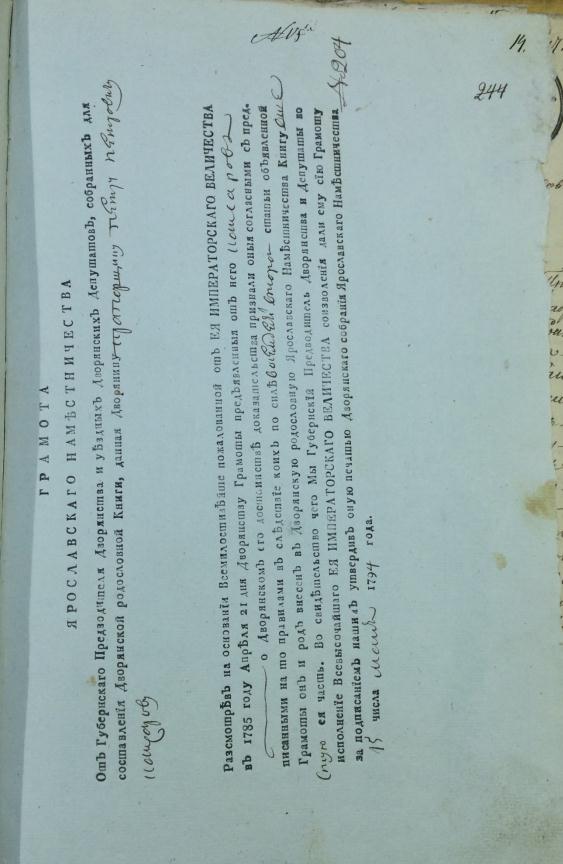 Приложение 3Журнал заседания Ярославского Дворянского Депутатского Собрания 25 января 1787 года 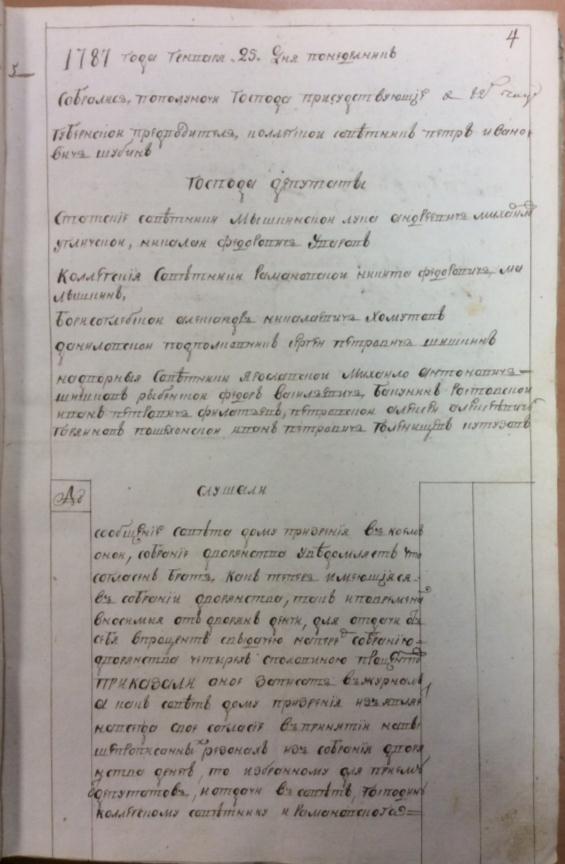 Приложение 4Обложка дела о дворянстве рода Кайсаровых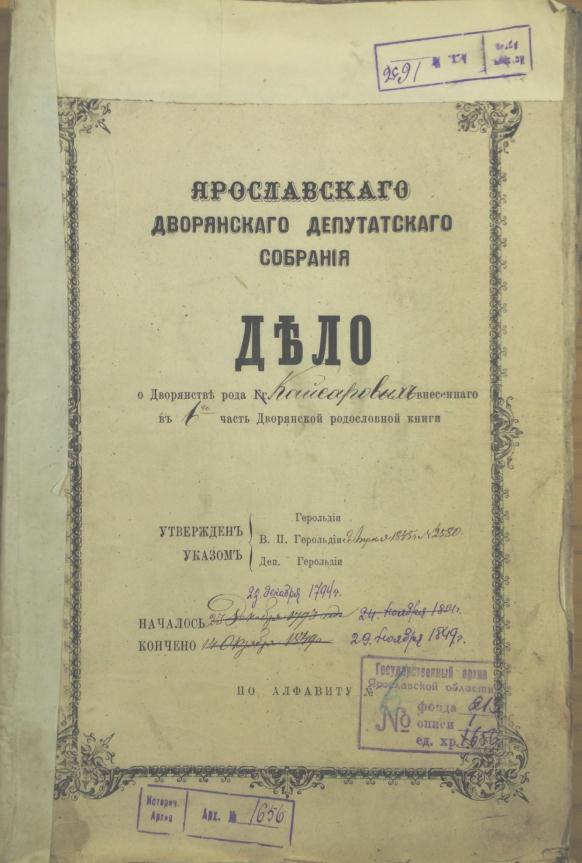 Введениес. 3Глава I. Предпосылки и начало формирования органов дворянского самоуправленияс.5Привилегии дворянству по Жалованной грамоте Екатерины IIс.5Формирование Ярославского Дворянского Депутатского Собранияс.7Глава II. Деятельность Ярославского Дворянского Депутатского Собрания в конце XVIII векас.9Составление дворянских родословных книг с.9Решение общих организационных и хозяйственных вопросов создания новой формы самоуправления дворянского сословияс.12Заключениес.14ПриложенияУездДепутатЧинЯрославскийМ. А. ШишковНадворный советник (VII)Ростовский И. П. ФилатьевНадворный советник (VII)ПетровскийА. А. ГоряиновНадворный советник (VII)УгличскийН. Ф. УваровСтатский советник (V)РыбинскийФ. В. БакунинНадворный советник (VII)МышкинскийЛ. А. МихайловСтатский советник (V)МологскийИ. А. Вельяшев-ВолынцевИнженер-генерал-майор (IV)ПошехонскийИ. П. Голенищев-КутузовНадворный советник (VII)ЛюбимскийЛ. И. БобарыкинКоллежский советник (VI)ДаниловскийС. П. ШишкинПодполковник (VII)РомановскийН. Ф. МалышкинКоллежский советник (VI)БорисоглебскийА. Н. ХомутовКоллежский советник (VI)ГодВсего заседанийЗаседаний о внесении в ДРКПроцент заседаний по внесению в ДРК17872614%1788432353%1789312168%1790251456%1791352777%1792938895%Уезд178717881789Ярославский364р. 20к.--Ростовский 77р. 40к.--Петровский104р. 60к.--Угличский-29р. 50к.-Рыбинский327р. 50к. 77р.60к266р.80к.--Мышкинский1р. 40к.22р. 60к.-Мологский---Пошехонский92р. 40к.--Любимский---Даниловский118р. 0к.--Романовский342р. 50к.151р. 15к.-Борисоглебский258р. 85к.--ДолжностьЖалование (годовое)Первый назначенный на должностьДата назначенияДворянский секретарь350 рублейИз дворян П. Иванов20 января 1787Архивариус150 рублейИз дворян Коллежский регистратор Н.З. Торопов27 января 1787Два писца100 рублейКанцелярист Ф. Алифников12 февраля 1787Начальник над сторожами50 рублей– –Два сторожа30 рублейОтставной солдат Е. Жаворонков12 апреля 1787